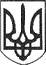 РЕШЕТИЛІВСЬКА МІСЬКА РАДАПОЛТАВСЬКОЇ ОБЛАСТІ(двадцять дев’ята позачергова сесія восьмого скликання)РІШЕННЯ31 січня 2023 року							      № 1258-29-VIIІПро затвердження ПрАТ „ВФ Україна” проекту землеустрою щодо відведення земельної ділянки та передачу її в орендуКеруючись Конституцією України, Земельним кодексом України, законами України ,,Про місцеве самоврядування в Україні”, „Про землеустрій”, ,,Про державний земельний кадастр”, „Про оренду землі”, „Про державну реєстрацію речових прав на нерухоме майно та їх обтяжень”, постановою Кабінету Міністрів України від 03.03.2004 р. №220 „Про затвердження Типового договору оренди землі”, розглянувши клопотання ПрАТ «ВФ Україна», Решетилівська міська радаВИРІШИЛА:1. Затвердити проект землеустрою щодо відведення земельної ділянки з кадастровим номером 5324284200:00:003:0086 в оренду ПрАТ „ВФ Україна” для розміщення та експлуатації об’єктів і споруд телекомунікацій (код згідно КВЦПЗД – 13.01) на території Решетилівської міської територіальної громади в межах населеного пункту с. Пасічники Полтавського району Полтавської області.2. Передати ПрАТ „ВФ Україна” в тимчасове користування (оренду) терміном на 49 (сорок дев’ять) років земельну ділянку площею 0,0150 га (кадастровий номер 5324284200:00:003:0086) на території Решетилівської міської територіальної громади в межах населеного пункту с. Пасічники Полтавського району Полтавської області, для розміщення та експлуатації об’єктів і споруд телекомунікацій (код згідно КВЦПЗД – 13.01).3. Встановити орендну плату за користування земельною ділянкою у розмірі 12 % від нормативно грошової оцінки земельної ділянки.4. Уповноважити міського голову Дядюнову О.А підписати договір оренди землі з ПрАТ „ВФ Україна”.5. Контроль за виконання цього рішення покласти на постійну комісію з питань земельних відносин, екології, житлово-комунального господарства, архітектури, інфраструктури, комунальної власності та приватизації (Захарченко В.Г.).Міський голова	О.А. Дядюнова